Муниципальное бюджетное общеобразовательное учреждение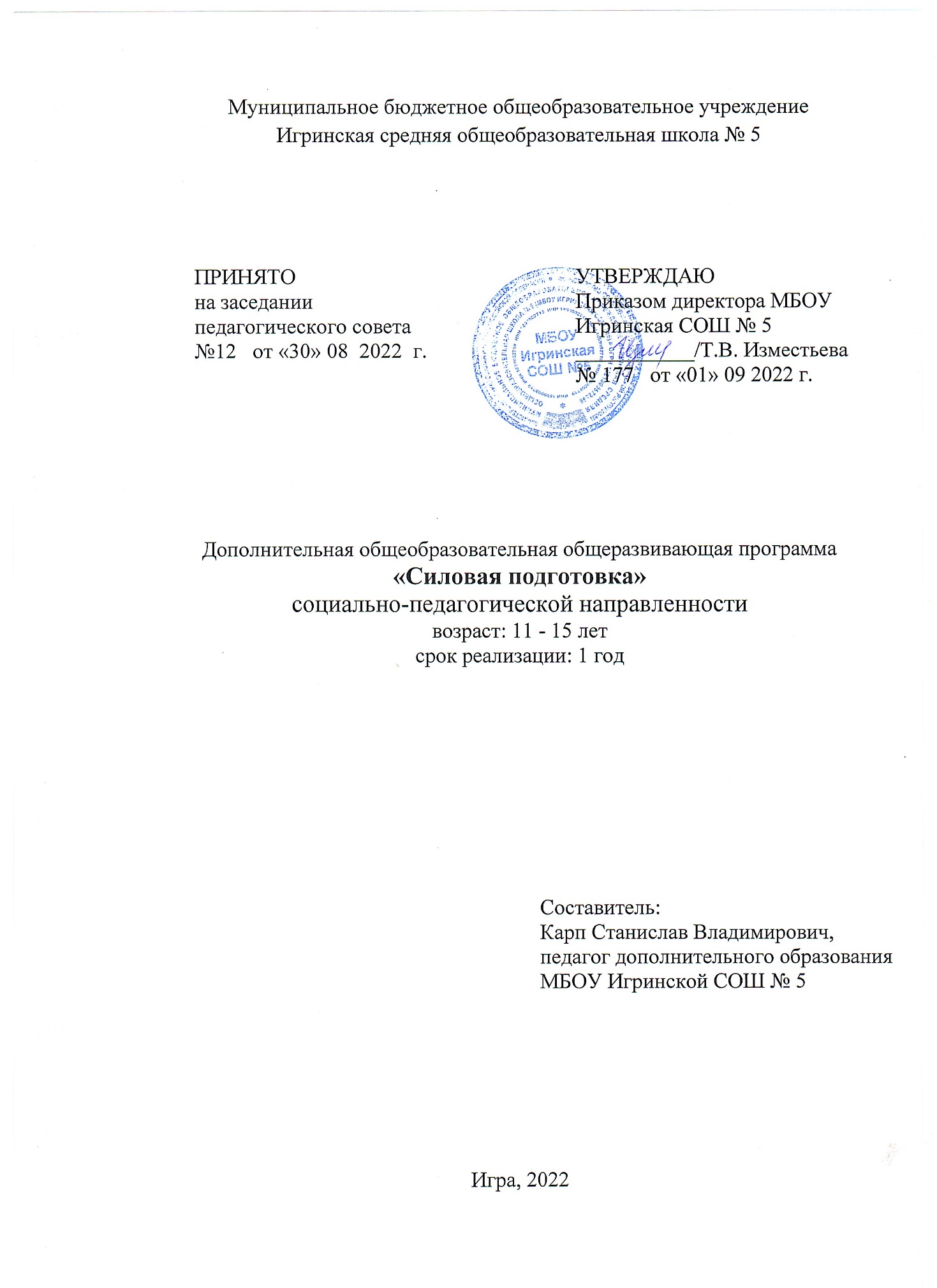 средняя общеобразовательная школа № 5Пояснительная запискаДополнительная общеобразовательная общеразвивающая программа «Силовая подготовка» разработана в соответствии с Федеральным законом от 29.12.2012 г. № 273 - ФЗ «Об образовании в Российской Федерации», Приказом Министерства образования и науки РФ от 09.11.2018 г. № 196 «Об утверждении Порядка организации и осуществления образовательной деятельности по дополнительным общеобразовательным программам», Постановлением Главного государственного санитарного врача РФ от 04.07.2014 г. № 41 «Об утверждении СанПиН 2.4.4.3172-14 «Санитарно-эпидемиологические требования к устройству, содержанию и организации режима работы образовательных организаций дополнительного образования детей», Конституции РФ.Направленность: Спортивная.Актуальность. Программа реализуется в соответствии с социальным заказом и запросами учащихся и их родителей, выявленными на основе результатов анкетирования.В целях обеспечения спортивного развития и формирования личности ребенка многие родители хотят направить своих детей на занятия в объединения. Родители отметили важность приобщения к спорту что учитывается в дополнительной общеобразовательной общеразвивающей программе «Силовая подготовка».Занятия  благоприятно влияет на развитие всех функциональных систем организма, включает в себя упражнения динамического и изометрического характера, способствовать развитию мышечной силы, формированию правильной осанки, развитию силовой выносливости, эффективно решает задачи коррекции телосложения, играет большую роль в укреплении здоровья и предупреждений многих заболеваний.Цель: Формирование культуры здорового и безопасного образа жизни, укрепления здоровья.Задачи:1. Увеличить   силовые возможности,  являющиеся общей предпосылкой совершенствования в избранном виде спорта и обеспечить сохранение их в необходимой мере применительно к особенностям этапов тренировки и стадий многолетнего процесса спортивного совершенствования;2.  Воспитать силовые способности, отвечающие специфическим требованиям избранного вида спорта, обеспечив развитие и эффективное использование их в той мере, в какой это необходимо для достижения целевого результата 3. Укрепление здоровья и закаливания организма, всестороннее физическое развитие, содействие эстетическому воспитанию учащихся, воспитание трудолюбия и дисциплины, формирование разнообразных двигательных навыков и умений. Отличительные особенности программы. Рабочая программа по силовой подготовке, составлена в целях совершенствования системы дополнительного образования в рамках организации профильных кадетских казачьих классов.Программа дополняет школьный учебный предмет физическую культуру. Программа включает ознакомление с техникой упражнений функциональных систем организма, включает в себя упражнения динамического и изометрического характера, способствовать развитию мышечной силы, формированию правильной осанки, развитию силовой выносливости, эффективно решает задачи коррекции телосложения, играет большую роль в укреплении здоровья и предупреждений многих заболеваний.Приобщение к здоровому образу жизни.Адресат программы. Программа курса рассчитана для учащихся среднего звена: 5 - 8 классов, возраст учащихся 11 - 15 лет. Наполняемость групп – 8 - 10 человек. ПРОГРАММА РЕАЛИЗУЕТСЯ НА БАЗЕ МБОУ Игринской СОШ №5Уровень программы:Объем программы: Дополнительная общеобразовательная общеразвивающая программа «Силовая подготовка» рассчитана на 1 года обучения - 34 часов.Формы организации образовательного процесса: групповые и индивидуальные. Виды деятельности: лекции, практические занятия, самостоятельная работа, мастер - классы, творческие мастерские, выставки, экскурсии, праздники. Условия, формы и технологии реализации программы «Силовая подготовка» учитывают возрастные и индивидуальные особенности учащихся.Программа базируется на основных принципах дополнительного образования:выбор различных видов деятельности, в которых происходит личностное и профессиональное самоопределение учащихся;вариативность содержания и форм организации образовательного процесса;адаптивность к возникающим изменениям.Педагогический процесс основывается на принципе индивидуального подхода к каждому ребенку. Задача индивидуального подхода – наиболее полное выявление персональных способов развития возможностей учащегося, формирование его личности и возраст учащихся. Индивидуальный подход помогает отстающему учащемуся наиболее успешно усвоить материал и стимулирует его творческие способности, а для учащихся, чей уровень подготовки превышает средний показатель по группе, позволяет построить индивидуальный образовательный маршрут.Сроки реализации. Программа рассчитана на 1 года обучения.Режим занятий: 1 год обучения - 1 раз в неделю по 1 академическому часу (34 часа в год).Формы контроля: зачет, беседа, тестирование.Ожидаемые образовательные результаты:Метапредметные - понимание физической культуры как явления культуры, способствующего развитию целостной личности человека, сознания и мышления, физических, психических и нравственных качеств; - понимание здоровья как важнейшего условия саморазвития и самореализации человека, расширяющего свободу выбора профессиональной деятельности и обеспечивающего долгую сохранность творческой активности; - понимание физической культуры как средства организации здорового образа жизни, профилактики вредных привычек и девиантного (отклоняющегося) поведения. Личностные - владение навыками выполнения жизненно важных двигательных умений (ходьба, бег, прыжки, лазанья и др.) различными способами, в различных изменяющихся внешних условиях; - владение навыками выполнения разнообразных физических упражнений различной функциональной направленности, технических действий базовых видов спорта, а также применения их в игровой и соревновательной деятельности; - умение максимально проявлять физические способности (качества) при выполнении тестовых упражнений по физической культуре. Предметные способность отбирать физические упражнения по их функциональной направленности, составлять из них индивидуальные комплексы для оздоровительной гимнастики и физической подготовки; - способность составлять планы занятий физической культурой с различной педагогической направленностью, регулировать величину физической нагрузки в зависимости от задач занятия и индивидуальных особенностей организма; - способность проводить самостоятельные занятия по освоению новых двигательных действий и развитию основных физических качеств, контролировать и анализировать эффективность этих занятий. Условия реализации программы предполагают единство целей, содержания, форм и методов, обеспечивающих успешность процесса социальной адаптации учащихся к современному социуму.Материально-техническое обеспечение:Тренажерный залИнформационно-методическое обеспечение:специализированная литература, иллюстрации, таблицы;звуковые и смешанные (аудио и видео) методические материалы.Кадровое обеспечение: педагог дополнительного образования, образование высшее.Учебный план программы 1 года обученияСодержание программыВводная часть.Гигиенические требования к спортивной одежде, обуви и инвентарю, режиму занятий. Техника безопасности на занятиях . Чистота, аккуратность, практичность спортивной формы, закрытая спортивная обувь, обращение со спортивным инвентарем. Инструктаж по технике безопасности в тренажерном зале.Физическая культура как средство воспитания организованности, силы воли и уважения к товарищу.Важность посещения каждого занятия, зависимость вложенного труда и получаемого результата, важность целенаправленного движения в достижении поставленной цели.Основные группы мышц: их название и расположение.(1 час)Основные группы мышц, на которые выполняются упражнения, как они называются и их расположение на частях тела.Упражнения на основные группы мышц.Упражнения на мышцу-сгибатель плеча (бицепс): с гантелями, с прямым грифом, с кривым грифом, изолированно с 1 гантелей.(2 часа) Упражнения на сгибание рук с различными отягощениями. Каждое упражнение выполняется на 3-4 подхода по 10-12 раз. Сгибание руки с 1 гантелей, поочередно на каждую руку одинаковое количество раз.Упражнения на мышцу-разгибатель плеча (трицепс): французский жим (кривой гриф), жим из-за головы с прямым грифом, разгибание рук на тренажере, жим узким хватом, с 1 гантелей, брусья.(3 часа).Упражнения на разгибание рук с различными отягощениями. Каждое упражнение выполняется на 3-4 подхода по 10-12 раз. Разгибание руки из-за головы с 1 гантелей, поочередно на каждую руку одинаковое количество раз.Грудные мышцы: разведение рук с гантелями, жим гантелей (сидя, лежа), жим лежа под углом, жим штанги (стоя, сидя), подъем штанги к подбородку, брусья, подтягивание на перекладине.(3 часа).Комплекс упражнений на грудь, различные жимы, подъемы штанги и гантелей, все упражнения выполняются по 3-4 подхода на 8-10 раз в зависимости от самочувствия занимающегося.Дельтовидные мышцы (задние, средние, передние): подъем рук в сторону с гантелями, подъем рук перед собой с гантелями, вертикальная тяга за голову (тренажер), разведение рук в наклоне с гантелями. (3 часа).Упражнения на три пучка плечевых мышц (дельты), различные подъемы гантелей и использование блочного тренажера, 3-4 подхода на 10-12 раз. Широчайшие мышцы спины: вертикальная тяга на грудь (тренажер), тяга в наклоне, подтягивание за голову. (3 часа).Упражнения на верхнюю часть спины, использование блочного тренажера, штанги и перекладины, 3-4 подхода на 10-12 раз. Прямые мышцы спины: наклоны со штангой, жим штанги сидя. (3 часа).Упражнения на нижнюю часть спины со штангой 3-4 подхода, 10-12 раз.Упражнения на мышцы бедра: жим ногами (тренажер), разгибание ног сидя (тренажер), сгибание ног лежа (тренажер), «ножницы» с гантелями. (3 часа).Комплекс упражнений на мышцы ног с использованием тренажеров; выпад одной ногой, затем другой с гантелями. 3-4 подхода, 10-12 раз. Упражнения на пресс: сгибание туловища (тренажер), наклоны с гантелями в стороны, сгибание туловища с поворотами (тренажер), поднимание ног лежа на лавке. (3 часа).Упражнения на мышцы живота (вверх, низ и боковые) с использованием тренажера, который фиксирует ноги и поднимание прямых ног. 3 подхода, 14-15 раз.Упражнения на растяжку мышц спины: выполнение «моста» с опорой о стену, растяжка мышц спины в парах. (3 часа).Растяжка мышц спины для прогиба при выполнении жима лежа: «мост» стоя спиной к стене, максимальный прогиб назад; в парах: прямые руки наверху в замке, партнер тянет их назад.Упражнения на растяжку мышц ног: поперечный и продольный шпагат, махи ногами. (3 часа).Растяжка внутренней поверхности бедра, для широкой постановки ног при выполнении приседа и тяги становой.Упражнения на мышцы предплечья: сгибание рук со штангой обратным хватом, сгибание и разгибание кистей рук с гантелями. (3 часа). Комплекс упражнений на мышцы предплечья со штангой и гантелями 3 подхода, 10-12 раз.Контрольно – измерительные материалыТест №1.Физическая культура в общекультурной и профессиональнойподготовке.В понятие «физическая культура» входят компоненты:А) физическое воспитание; Б) физическая реабилитация;В) спорт;Г) социализация личности;Д) физическая рекреация;Дисциплина «Физическая культура» осуществляется на основе следующих государственных документов:А) спортивной классификации;Б) федеральных государственных образовательных стандартов; В) учебных планов и примерных программ; Г) норм и требований комплекса ГТО;Обязательное содержание дисциплины «Физическая культура» состоит из взаимных разделов:А) теоретического, методико-практического; Б) проектно-творческого;В) физкультурно-спортивного; Г) практического, контрольного;Для практических занятий студентов распределяют по учебным отделениям:А) профессионально-прикладное, предметно-ориентированное; Б) основное, специальное; В) медицинское, адаптивное; Г) спортивное;В качестве средств физической культуры используются:А) естественные силы природы (солнце, воздух, вода); Б) спортивный инвентарь и оборудование; Г) учебно- спортивная база;Д) гигиенические факторы.Ценности физической культуры заключены в социальных функциях:А)	сохранение	и	укрепление	здоровья	людей,	их	физическоесовершенствование;Б) воспитание всесторонне и гармонично развитой личности;В) снятие агрессивности;Г) подготовка людей к высокопроизводительному труду и защите Родины. Д) подготовка людей к эффективным действиям в условиях природных катаклизмов.Тест №2.Физическая культура в обеспечении здоровья. Формы и содержаниесамостоятельных занятий.Здоровье это:А) отсутствие признаков болезни;Б) состояние полного физического, психического и социальногоблагополучия человека, а не только отсутствие болезней;В) состояние равновесия между адаптационными возможностями организмаи условиями среды;Г) свойство организма поддерживать устойчивость внутренней среды; Д) хорошее самочувствие;Главный фактор, влияющий на здоровье, это:А) наследственность;Б) внешняя среда (экология); В) здравоохранение;Г) образ жизни;Д) хорошие материально - бытовые условия и отсутствие вредных факторов производства;Общими требованиями к занятиям физкультурными упражнениями оздоровительной направленности являются:А) комплексность (развитие всех физических качеств);Б) адекватность (параметры нагрузок должны быть оптимальными); В) щадящий режим двигательной активности; Г) систематичность (для получения кумулятивного тренировочного эффекта);Д) организация сплочённой физкультурной группы;Необходимый недельный объем двигательной активности человека:А) 21-21 часов;Б) 14-21 час;В) 10-14 часов;Г) нет точных количественных рекомендаций;Для самостоятельных занятий физической культурой самое важное это:А) учебно-спортивная база;Б) умение составить индивидуальную программу физических тренировок; В) внутренняя мотивация; Г) соответствующий уровень развития физических качеств;Д) знание правил организации тренировочных занятий и владение навыками самоконтроля.\Для студентов оптимальным режимом тренировочных нагрузок по ЧСС является:А) 110-120 уд/мин;Б) 130-140 уд/мин;В) 140-150 уд/мин;Г) 160-170 уд/мин; Д) 180-190 уд/ мин.При выполнении физических упражнений необходимо регулировать дыхание:А) всех случаях выпрямления делать вдох;Б) всех случаях выпрямления делать выдох;В) при сгибании тела делать выдох;Г) при сгибании тела задерживать дыхание.Тест №3.Принципы построения самостоятельных занятий и их гигиена.Признаки утомления.Методические принципы, выражающие закономерности педагогического процесса физического воспитания это:А) наглядность и доступность;Б) системность и разнообразность средств; В) сознательность и активность; Г) комплексность и вариативность;Д) систематичность и индивидуализация.В практических целях все методы физического воспитания делятся на:А) словесные;Б) многосторонние;В) наглядные; Г) стабильные;Д) практические.Для развития силы используются следующие основные методы:А) игровой;Б) максимальных усилий;В) равномерный;Г) повторных усилий.Для развития гибкости используются:А) простые по координации движения в начале разминки;Б) активные движения с постепенно увеличивающийся амплитудой вконце занятия;В) специальные соревновательные упражнения;Г) упражнения с отягощениями;Д) маховые и пружинные движения, стрейчинг.Упражнения для развития выносливости характеризуются следующими компонентами:А) интенсивностью, продолжительностью, числом повторений; Б) мощностью работы мышечного аппарата; В) продолжительностью интервалов отдыха;Г) характером отдыха (заполнение пауз другими видами деятельности);Различают следующие виды выносливости (работоспособности):А) умственную, сенсорную;Б) анаэробно-лактатную (гликолитическую);В) аэробную, анаэробно-алактатную (креатинфосфатную); Г) все выше перечисленные; Элементы внешней среды, оказывающие влияющие на организм человека:А) физическая окружающая среда (атмосфера, вода, почва, солнечная энергия);Б) биологическая окружающая среда (животный и растительный мир); В) социальная среда (человек и человеческое общество); Г) прогресс науки и техники;Внутренняя система, которой человек может управлять произвольно:А) нервная система;Б) эндокринная система; В) дыхательная система; Г) кровеносная система;Организм человека нуждается в следующих основных группах веществ:А) минеральные вещества и вода; Б) углеводы и жиры;В) пищевые добавки и растительные сборы;Г) вещества для повышения функциональной активности человека;Д) витамины и белки;Показатели тренированности человека это:А) более частые дыхания и пульс в состоянии покоя;Б) тренированный организм выполняет работу более экономно, меньше утомляется, быстрее восстанавливается;В)	в	состоянии	покоя	замедленная	работа	органов	дыхания	икровообращения;Г) тренированный организм больше потребляет кислорода во времяпредельной нагрузки.Биологическая роль утомления:А) обеспечивает сохранение ряда показателей высшей нервной деятельности;Б) служит предупредительным сигналом возможного перенапряжениярабочего органа или организма в целом;В) обеспечивает активность и устойчивость внимания, восприятия, памяти идругих сторон мышления;Г) обеспечивает взаимодействие организма с окружающей средой;12. Фазы развития утомления:А) хроническая;Б) устойчивая;В) некомпенсированная;Г) компенсированная; 13. Виды физиологической адаптации:А) срочная;Б) мобилизационная;В) долговременная;Г) компенсаторно-приспособительная;14. В процессе адаптации к мышечной деятельности в организме:А) создается и совершенствуется система функциональных резервов;Б) происходит расширение диапазона резервных возможностей организма иповышается способность к их мобилизации;В) создаются новые функциональные системы;15. Организм человека обладает большими возможностями приспособленияокружающей среде (адаптационными резервами). Выделяют:А) срочные резервы;Б) структурные резервы;В) долговременные резервы; Г) функциональные резервы;16. При занятиях физической культурой возникают следующие физиологические состояния и реакции организма:А) предстартовая лихорадка и предстартовая апатия;Б) гиподинамия и гипертония;В) гравитационный шок и миозит;Г) боли в правом подрёберье;Д) « мёртвая точка» и « второе дыхание».Тест №4.Средства и методы для оценки физического развития ифункционального состояния организма1.Оценка физического состояния человека, это:а) оценка морфологических и физических показателей;б) оценка функций кровоснабжения;в) оценка физической подготовленности;г) оценка морфологических и функциональных показателей.Методы оценки физического развития человека (укажите 3 правильных ответа):а) антропометрического взаимосочетания; б) физических стандартов; в) индексов; г) взаимосовмещений;д) антропометрических стандартов; е) корреляций.Укажите, чем не определяется характеристика телосложения человека:а) формой грудной клетки; б) формой спины; в) формой живота; г) формой рук; д) формой ног.4.Укажите верное определение индекса Кетле:а) отношение окружности грудной клетки к росту;б) отношение ЖЕЛ к массе тела;в) отношение силы кисти к массе тела;г) отношение массы тела к росту.5.Укажите верное определение жизненного показателя: а) отношение ЖЕЛ к должному ЖЕЛ; б) отношение ЖЕЛ к массе тела;в) отношение ЖЕЛ к окружности грудной клетки; г) отношение ЖЕЛ к росту.6.Оценка	функционирования	вегетативной	нервной	системыосуществляется с использованием:а) пробы Генчиб) индекса Кердов) пробы Мартинег) теста PWC170Укажите правильную формулу определения жизненного индекса а) ЖИ = ЖЕЛ / ростб) ЖИ = PWC170 / масса тела в) ЖИ = ЖЕЛ / масса телаПроба Ромберга является показателем деятельностиа) сердечно-сосудистой системыб) дыхательной системыв) вестибулярного аппаратаг) нервно-мышечного аппаратаТочность мышечных усилий определяется с помощью1) штангенциркуля2) кистевого динамометра3) спирометра10.Оценка физического состояния человека - этооценка морфологических и физических показателейоценка функций кровоснабженияоценка физической подготовленности11.К методам оценки физического развития человека относятсяантропометрические взаимосочетанияфизические стандартыиндексывзаимосовмещенияантропометрические стандартыкорреляция12.Характеристика телосложения человека определяетсяформой грудной клеткиформой спиныформой животаформой рукформой ногКонтрольная работа №1.Методики самооценки работоспособности  и утомления.  Ведение  личного дневника самоконтроля. Определение уровня здоровья. Самостоятельные занятия физическими упражнениями гигиенической и профессиональной направленности.Задание 1. Ответьте на вопросыКаковы цели и направленность самостоятельных занятий физическими упражнениями?Какие существуют формы самостоятельных занятий?По каким принципам подбираются упражнения для утренней гигиенической гимнастики?Какова структуры самостоятельных тренировочных занятий, требования к их организации и проведению?Какие виды спорта нужно выбирать в зависимости от целей самостоятельных занятий?Опишите методику самостоятельных занятий оздоровительным бегом?Каковы рекомендации для самостоятельных занятий атлетической гимнастикой?Каковы особенности самостоятельных занятий женщин?Расскажите о порядке и содержании врачебного контроля для занимающихся физическими упражнениями.Перечислите субъективные и объективные показатели самоконтроля.Изложите методику самоконтроля физического развития: роста, веса, окружности грудной клетки, кистевой и становой динамометрии.Как самостоятельно измерить частоту сердечных сокращений и артериальное давление?Какова методика проведения функциональных проб для оценки деятельности сердечно-сосудистой системы?Опишите методику проведения функциональных проб для оценки деятельности дыхательной системы.Расскажите о способах самоконтроля уровня развития физических качеств: выносливости, силы.Какие упражнения рекомендуются для самоконтроля уровня развития физических качеств: быстроты, гибкости, ловкости?Зачем рекомендуется вести дневник самоконтроля и какие показатели в нём отмечаются?Тест №5.Коррекция содержания и методики занятия физическими упражнениямиспорт по результатам контроля. Средства физической культуры в регулировании работоспособности. Аутотренинг.Аутогенная тренировка – это система:а) сознательно применяемых человеком безусловных рефлексов;б) сознательно применяемых человеком условных рефлексов;в) сознательно применяемых человеком психологических приемов;г) сознательно применяемых человеком физических упражнений.Методы психологической саморегуляции (укажите 2 правильных ответа):а) мышечная релаксация по Э. Джекобсону;б) повышение самосознания; в) идеомоторная тренировка; г) аутогенная тренировка И.Г. Шульца.Укажите цель низшей аутогенной тренировки:а)	овладеть	определенными	упражнениями	для	управления	работойвнутренних	органов,	добиться	положительного	психического	настроя	имышечного расслабления;б) овладеть определенной техникой физических упражнений для управлениятелом в пространстве, добиться положительного настроя на предстоящуюдеятельность;в) овладеть определенными упражнениями для управления работой различных мышечных групп, понять индивидуальные особенности своей психики.4.Сколько стандартных упражнений включает аутогенная тренировка?а) 4;	б) 5;	в) 6;	г) 7.Какие заболевания не являются противопоказаниями к применению аутогенной тренировки (укажите 3 правильных ответа)?а) повышенное артериальное давление; б) пониженное артериальное давление; в) заболевания ЖКТ в стадии обострения; г) бронхиальная астма;д) нарушение периферического кровообращения; е) тяжелые психические расстройства.Максимальное снижение умственной и физической работоспособности студентов в учебном году приходится на период:а) начала семестров;б) середины семестров; в) конца семестров; г) экзаменов;д) каникул.Принципы адаптации лиц, имеющих пониженную работоспособность (укажите 2 правильных варианта):а) вариативности и избирательности в выборе учебной нагрузки; б) использования имеющихся ресурсов работоспособности; в) доступности умственной и физической нагрузки; г) изыскание путей повышения работоспособности.Укажите пять средств физической культуры для регулирования работоспособности студентов в вузе:а) занятия в группах здоровья;б) спортивно-массовые и оздоровительные мероприятия во внеучебное время; в) самостоятельные досуговые мероприятия;г) учебно-практические занятия;д) тренировочные занятия в группах повышения спортивного мастерства; е) самостоятельные занятия физической культурой; ж) массаж.Какие «малые формы» физической культуры используются в режиме учебного труда студентов (укажите 3 правильных варианта):а) физкультпауза;б) физкультминутка;в) занятия лечебной физической культурой; г) утренняя гигиеническая гимнастика;д) тренировочные занятия в группах повышения спортивного мастерства.Для повышения работоспособности студентов основного учебного отделения целесообразно использование:а) 1-разовых занятий высокой интенсивности; б) 2-разовых занятий средней интенсивности; в) 3-разовых занятий низкой интенсивности.Для повышения работоспособности студентов групп, повышения спортивного мастерства при 5-разовых тренировках минимальный объѐм нагрузок должен приходиться на:а) понедельник; б) вторник; в) среда; г) четверг; д) пятница; е) суббота.Для повышения работоспособности студентов с ослабленным здоровьем наиболее выражен положительный эффект при:а) 2-разовых занятиях по 90 минут; б) 3-разовых занятиях по 180 минут; в) 6-разовых занятиях по 30 минут.Тест №6.Методы физического воспитания в различных видах двигательнойактивности. Профилактика профессиональных заболеваний средствамиметодами физического воспитания.Под методами физического воспитания понимаются:основные положения, определяющие содержание, организационные формы учебного процесса в соответствии с его общими целями и закономерностями;те руководящие положения, которые раскрывают отдельные стороны применения того или иного принципа обучения;конкретные побуждения, причины, заставляющие личность действовать, выполнять двигательные действия;4) способы применения физических упражнений.К специфическим методам физического воспитания относятся:словесные методы (распоряжения, команды, указания) и методы наглядного воздействия;методы строго регламентированного упражнения, игровой и соревновательный методы;методы срочной информации;практический метод, видеометод, методы самостоятельной работы, методы контроля и самоконтроля.Какой из нижеперечисленных методов представляет собой последовательное выполнение специально подобранных упражнений, воздействующих на различные мышечные группы и функциональные системы по типу непрерывной или интервальной работы?1)  метод сопряженного воздействия;2)  игровой метод;3)  метод переменно-непрерывного упражнения;4) круговой метод (метод круговой тренировки).Методы строго регламентированного упражнения подразделяются на:методы обучения двигательным действиям и методы воспитания физических качеств;методы общей и специальной физической подготовки;игровой и соревновательный методы;специфические и общепедагогические методы.Сущность методов строго регламентированного упражнения заключается в том, что:каждое упражнение направлено одновременно на совершенствование техники движения и на развитие физических способностей;они являются связующим звеном между запроектированной целью и конечным результатом физического воспитания;они определяют строгую организацию занятий физическими упражнениями;каждое упражнение выполняется в строго заданной форме и с точно обусловленной нагрузкой.Сущность метода сопряженного воздействия состоит в том, что техника двигательного действия:разучивается в условиях, требующих уменьшения физических усилий;совершенствуется в условиях, требующих увеличения физических усилий;закрепляется в условиях внешних и внутренних сбивающих факторов (помехоустойчивость);выполняется в строго заданной форме и с точно обусловленной нагрузкой.Профессионально-прикладная физическая подготовка (ППФП) представляет собой:педагогический процесс, направленный на воспитание физических качеств и развитие функциональных возможностей, создающих благоприятные условия для совершенствования всех систем организма;специализированный вид физического воспитания, осуществляемый в соответствии с требованиями и особенностями данной профессии;тип социальной практики физического воспитания, включающий теоретикометодические, программно-нормативные и организационные основы, обеспечивающие физическое совершенствование людей и формирование здорового образа жизни;процесс воспитания физических качеств и овладения жизненно важными движениями.ППФП строится на основе и в единстве (в соответствующих отношениях)с:общей физической подготовкой;специальной физической подготовкой;технико-тактической подготовкой;психологической подготовкой.Задание 2. Заполните фрагмент дневника самоконтроляДневник самоконтроляКритерии для наблюдения за учащимися.ЗачетКалендарный график на 34 часаСписок литературы для педагогаА.А. Зданевич, В.И. Лях «Комплексная программа физического воспитания» Москва, Просвещение 2008.Балашова Т.Л., М.Л.Кононова «Организация учебного процесса образовательной области «Физическая культура». Пермь 2005.В.И. Лях, А.А. Зданевич «Физическая культура».Издательство «Просвещение» 2008.Журнал №7 «Физическая культура в школе» 2009.П.А. Киселев, С.Б. Киселева «Настольная книга учителя физической культуры: подготовка школьников к олимпиадам». Москва «Глобус» 2008.С.Е. Голомидова «Физкультура» Волгоград 2003.№УровеньГод обученияУровень освоения1Стартовый1 годУчащиеся получают общие понятия формирований культуры здорового и безопасного образа жизни, укрепления здоровья№№Тема занятийКол-во часовКол-во часовКол-во часовФорма контроляФорма контроля№№Тема занятийвсеготеорияпрактикаФорма контроляФорма контроля11Вводная часть.11Беседа Беседа 22Упражнения на основные группы мышц.11БеседаБеседа33Штанга, тяга.11БеседаБеседа44Упражнения на растяжку и для профилактики плоскостопия11Беседа Беседа 55Упражнения на основные группы мышц11БеседаБеседа66Дыхательные упражнения.11Тест Тест 77Упражнения на основные группы мышц.11БеседаБеседа88Упражнения на растяжку11ТестТест99Упражнения на основные группы мышц.11Беседа Беседа 1010Жим штанги лёжа.11БеседаБеседа1111Упражнения на основные группы мышц.11Беседа Беседа 1212Повышение общефизическо й подготовки11БеседаБеседа1313Упражнение для брюшного пресса, ягодичных мышц, передней и задней поверхностибедра11БеседаБеседа1414Развитие двигательных качеств11Тест Тест 15Упражнения на группы мышц ногУпражнения на группы мышц ног11Беседа 16Упражнения на основные группы мышц.Упражнения на основные группы мышц.11Беседа 17Упражнения на основные группы мышцУпражнения на основные группы мышц11Беседа 18Базовые упражнения. Для набора массы.Базовые упражнения. Для набора массы.11Беседа19Упражнения на основные группы мышц.Упражнения на основные группы мышц.11Беседа20Индивидуальн ые комплексы упражнений на тренажерахИндивидуальн ые комплексы упражнений на тренажерах11Тест21Упражнения на растяжку Упражнения на растяжку 11Беседа 22Краткие сведения о строении и функциях организмаКраткие сведения о строении и функциях организма11Тест 23Упражнения для мышц ногУпражнения для мышц ног11Беседа 24Упражнения на основные группы мышцУпражнения на основные группы мышц11Беседа25Гигиена спортсмена и закаливаниеГигиена спортсмена и закаливание11Тест 26ТренажерТренажер11Беседа 27БегБег11Беседа 28Правильное выполнения отжиманийПравильное выполнения отжиманий11Беседа29Оказание первоймедицинской помощиОказание первоймедицинской помощи11Тест 30Частота сердечныхсокращенийЧастота сердечныхсокращений11Тест 31Комплекс упражнений для девушекКомплекс упражнений для девушек11Беседа 32Упражнения на основные группы мышцУпражнения на основные группы мышц11Беседа33Техника выполнения упражнений на тренажерахТехника выполнения упражнений на тренажерах11Беседа34Контрольные упражнения для определения развития физических качествКонтрольные упражнения для определения развития физических качеств11ЗачетИтогоИтого34925ПоказательДатаДатаДатаДатаДатаСентябрьСентябрьСентябрьОктябрьОктябрьОктябрьОктябрьОктябрьНоябрьНоябрьНоябрьНоябрьДекабрьДекабрьДекабрьДекабрьНедели \ датыНедели \ датыНедели \ датыНедели \ датыНедели \ датыНедели \ датыНедели \ датыНедели \ датыНедели \ датыНедели \ датыНедели \ датыНедели \ датыНедели \ датыНедели \ датыНедели \ датыНедели \ даты12312345123412349-1516-2223-301-67-1314-2021-2728-311-1011-1718-2425-301-89-1516-2223-311111111111111111333888881212121216161616ЯнварьЯнварьЯнварьЯнварьФевральФевральФевральФевральМартМартМартМартАпрельАпрельАпрельАпрельМайМайМайМайНедели \ датыНедели \ датыНедели \ датыНедели \ датыНедели \ датыНедели \ датыНедели \ датыНедели \ датыНедели \ датыНедели \ датыНедели \ датыНедели \ датыНедели \ датыНедели \ датыНедели \ датыНедели \ датыНедели \ датыНедели \ датыНедели \ датыНедели \ даты123412341234123412341-1213-1920-2627-311-910-1617-2324-291-89-1516-2223-311-56-1213-1920-301-1011-1718-2425-311111111111111111112020202024242424282828283232323234343434